Publicado en  el 03/12/2014 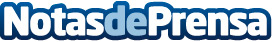 Repsol realiza el primer descubrimiento de gas en aguas profundas del Caribe colombianoRepsol ha realizado un descubrimiento de gas en aguas profundas del Caribe colombiano, a 40 kilómetros de la costa del departamento de la Guajira. El pozo, denominado Orca-1, es especialmente significativo por ser el primer hallazgo de hidrocarburos en aguas profundas del mar Caribe de Colombia.Datos de contacto:REPSOLNota de prensa publicada en: https://www.notasdeprensa.es/repsol-realiza-el-primer-descubrimiento-de-gas_1 Categorias: Otras Industrias http://www.notasdeprensa.es